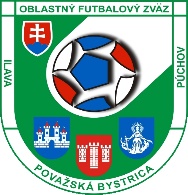 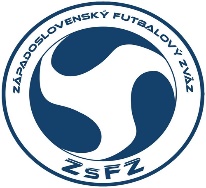 Vylosovanie O Pohár predsedu ZsFZ v kategórii SŽRozpis a vylosovanie zápasov v skupináchVylosovanie zápasov o umiestnenie17:35-  Slávnostné vyhlásenie výsledkov turnaja SŽKonečná tabuľka -SŽ	NAJLEPŠÍ HRÁČ TURNAJA:                                            NAJLEPŠÍ  BRANKÁR  TURNAJA:                                            NAJLEPŠÍ STRELEC TURNAJA:Skupina A1,ObFZ Považská Bystrica2,ObFZ Nitra                                              3,ObFZ Galanta4,ObFZ Trenčín        ObFZPBNRGATNBODYSKÓREPORPBZNRSGAFTNZObFZTTLVNZPDBODYSKÓREPORTTZLVSNZFPDZSkupina B1,ObFZ Trnava2,ObFZ Levice3,ObFZ Nové Zámky4,ObFZ PrievidzaObFZTODSKNSEBODYSKÓREPORTOZDSSKNFSEZSkupina C1,ObFZ Topoľčany2,ObFZ Dunajská Streda3,ObFZ Komárno4,ObFZ SenicaStret.ČasČasDružstvá ObFZDružstvá ObFZVýsledokVýsledok1.8:00-8:178:00-8:17sk.A  ObFZ Pov. Bystrica-ObFZ Trenčínsk.A  ObFZ Pov. Bystrica-ObFZ Trenčín1.Góly:Góly:Góly:Góly:Góly:Góly:2.8:19-8:368:19-8:36sk.B  ObFZ Trnava- ObFZ Prievidzask.B  ObFZ Trnava- ObFZ Prievidza2.Góly:Góly:Góly:Góly:Góly:Góly:3. 8:38-8:558:38-8:55sk.C ObFZ Topoľčany- ObFZ Senicask.C ObFZ Topoľčany- ObFZ Senica3. Góly:Góly:Góly:Góly:Góly:Góly:4.8:57-9:148:57-9:14sk.A ObFZ Nitra- ObFZ Galantask.A ObFZ Nitra- ObFZ Galanta4.Góly:Góly:Góly:Góly:Góly:Góly:5.9:16-9:339:16-9:33sk.B ObFZ Levice-ObFZ Nové Zámkysk.B ObFZ Levice-ObFZ Nové Zámky5.Góly:Góly:Góly:Góly:Góly:Góly:6.9:35-9:529:35-9:52sk.C ObFZ Dunajská Streda-ObFZ Komárnosk.C ObFZ Dunajská Streda-ObFZ Komárno6.Góly:Góly:Góly:Góly:Góly:Góly:7.9:54-10:119:54-10:11 sk.A ObFZ Trenčín- ObFZ Galanta sk.A ObFZ Trenčín- ObFZ Galanta7.Góly:Góly:Góly:Góly:Góly:Góly:8.10:13-10:3010:13-10:30sk.B ObFZ Prievidza- ObFZ Nové Zámkysk.B ObFZ Prievidza- ObFZ Nové Zámky8.Góly:Góly:Góly:Góly:Góly:Góly:9.10:32-10:4910:32-10:49sk.C ObFZ Senica- ObFZ Komárnosk.C ObFZ Senica- ObFZ Komárno9.Góly:Góly:Góly:Góly:Góly:Góly:10.10:51-11:0810:51-11:08sk.A ObFZ Pov. Bystrica- ObFZ Nitrask.A ObFZ Pov. Bystrica- ObFZ Nitra10.Góly:Góly:Góly:Góly:Góly:Góly:11.11:10-11:2711:10-11:27sk.B ObFZ Trnava – ObFZ Levicesk.B ObFZ Trnava – ObFZ Levice11.Góly:Góly:Góly:Góly:Góly:Góly:12.11:29-11:4611:29-11:46sk.C ObFZ Topoľčany- ObFZ Dunajská Stredask.C ObFZ Topoľčany- ObFZ Dunajská Streda12.Góly:Góly:Góly:Góly:Góly:Góly:13.11:48-12:0511:48-12:05sk.A ObFZ Nitra- ObFZ Trenčínsk.A ObFZ Nitra- ObFZ Trenčín13.Góly:Góly:Góly:Góly:Góly:Góly:14.12:07-12:2412:07-12:24sk.B ObFZ Levice- ObFZ Prievidzask.B ObFZ Levice- ObFZ Prievidza14.Góly:Góly:Góly:Góly:Góly:Góly:15.12:26-12:4312:26-12:43sk.C ObFZ Dunajská Streda- ObFZ Senicask.C ObFZ Dunajská Streda- ObFZ Senica15.Góly:Góly:Góly:Góly:Góly:Góly:16.12:45-13:02sk.A ObFZ Galanta- ObFZ Pov. Bystrica   sk.A ObFZ Galanta- ObFZ Pov. Bystrica   sk.A ObFZ Galanta- ObFZ Pov. Bystrica   sk.A ObFZ Galanta- ObFZ Pov. Bystrica   16.Góly:Góly:Góly:Góly:Góly:Góly:17.13:04-13:21sk.B ObFZ Nové Zámky- ObFZ Trnavask.B ObFZ Nové Zámky- ObFZ Trnavask.B ObFZ Nové Zámky- ObFZ Trnavask.B ObFZ Nové Zámky- ObFZ Trnava17.Góly:Góly:Góly:Góly:Góly:Góly:18.13:23-13:40sk.C ObFZ Komárno- ObFZ Topoľčanysk.C ObFZ Komárno- ObFZ Topoľčanysk.C ObFZ Komárno- ObFZ Topoľčanysk.C ObFZ Komárno- ObFZ Topoľčany18.Góly:Góly:Góly:Góly:Góly:Góly:Stret.ČasDružstvá ObFZDružstvá ObFZVýsledok1.13:42-13:59sk. 1 - 3sk. 1 - 31.Góly:Góly:Góly:Góly:2.14:01-14:18sk. 4 - 6sk. 4 - 62.Góly:Góly:Góly:Góly:3. 14:20-14:37sk. 7 - 9sk. 7 - 93. Góly:Góly:Góly:Góly:4.14:39-14:56sk. 10 - 12sk. 10 - 124.Góly:Góly:Góly:Góly:5.14:58-15:15sk. 1 - 3sk. 1 - 35.Góly:Góly:Góly:Góly:6.15:17-15:34sk. 4 - 6sk. 4 - 66.Góly:Góly:Góly:Góly:7.15:36-15:53sk. 7 - 9sk. 7 - 97.Góly:Góly:Góly:Góly:8.15:55-16:12sk. 10 - 12sk. 10 - 128.Góly:Góly:Góly:Góly:9.16:14-16:31sk. 1 - 3sk. 1 - 39.Góly:Góly:Góly:Góly:10.16:33-16:50sk. 4 - 6sk. 4 - 610.Góly:Góly:Góly:Góly:11.16:52-17:09sk. 7 - 9sk. 7 - 911.Góly:Góly:Góly:Góly:12.17:11-17:28sk. 10 - 12sk. 10 - 1212.Góly:Góly:Góly:Góly:Poradie Výber ObFZ1.2.3.4.5.6.7.8.9.10.11.12.